Additional Resources Career Link (814) 272-5465Centre Peace (814) 355-6768 Child Care Information Services (814) 231-1352Community Help Center (814) 237-5855Department of Public Welfare (800) 355-6024 Faith Center (814) 355-2238 Interfaith Human Services (814) 234-7731 Salvation Army (814)861-1786Additional Resources (Cont.) Strawberry Fields (814) 234-6023Centre Volunteers in Medicine (814) 231-4043Community Resources (800) 494-2500County Assistance Office (814) 863-6571 Food Pantries of Centre County (800) 822-2610State College Food Bank (814) 238-8283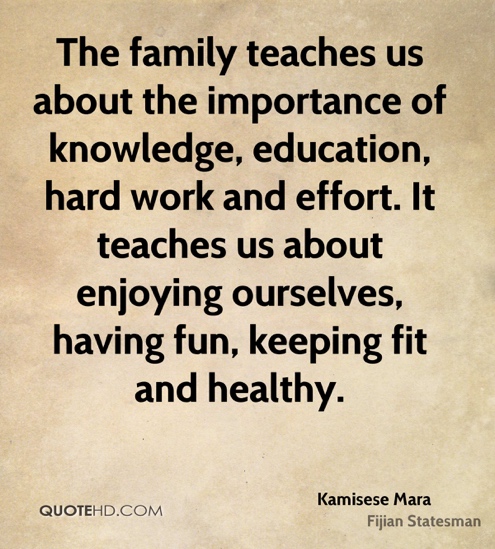 Local Agency Brochure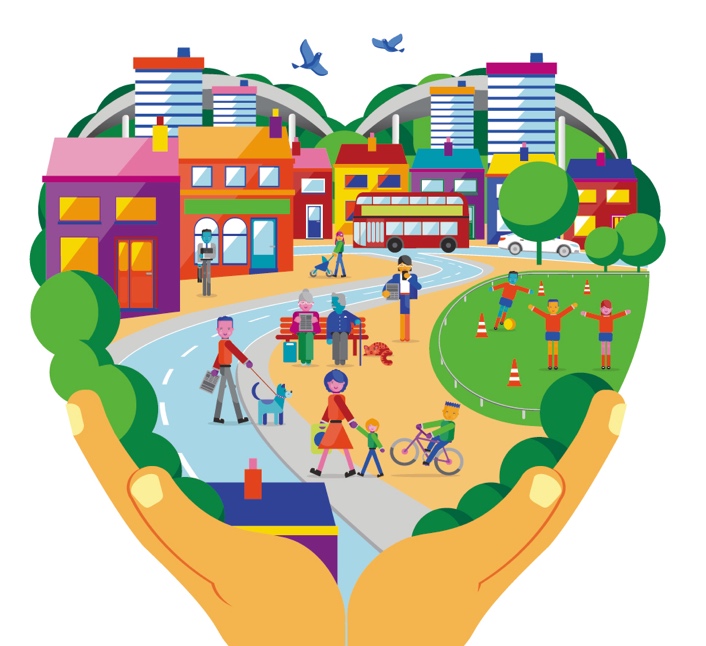 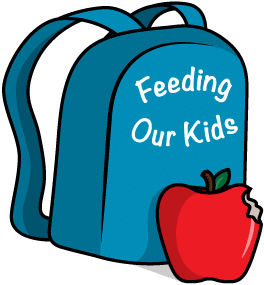 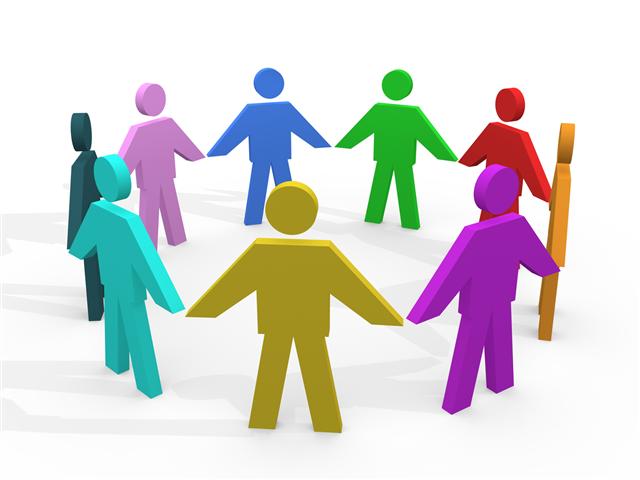 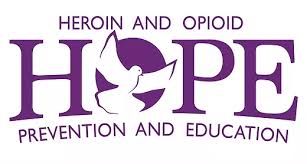 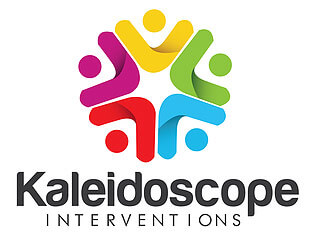 Dear Parents and Guardians, In this brochure, you will find more information regarding organizations within our community. All of these resources are available through Centre County! 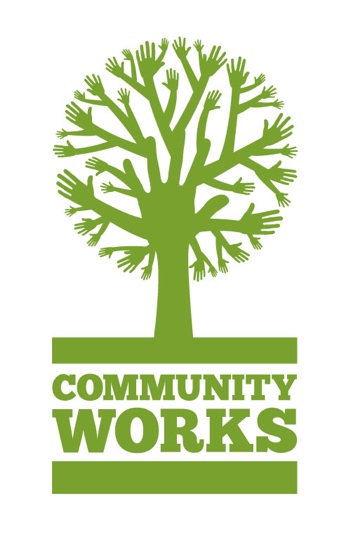 State College Area YMCAThe SC Area YMCA offers financial assistance, along with various beneficial programs. Eligible families will receive aid to participate in membership programs, such as child care, after school care, health and wellness, swim lessons, and leadership opportunities.  These are just some of the many benefits provided by our YMCA!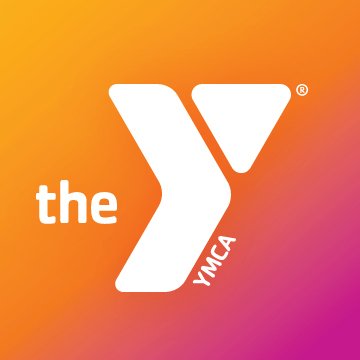 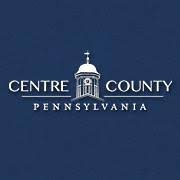 The Backpack Program of the Centre County YMCA provides take home food to students on the weekends at no extra cost to families. The program is sponsored by Penn State University.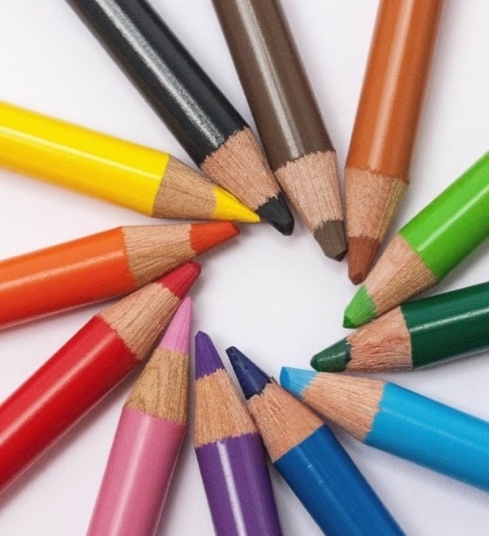 Centre County Resources Guide: The link below provides a surplus of resources for health, wellness, and financial and academic resources!https://centrecan.org/wpcontent/uploads/2017/07/Centre-County-Resource-Guide.pdf 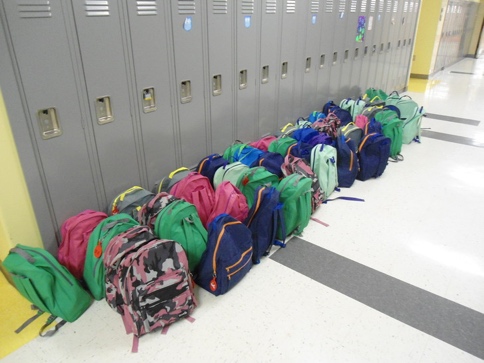 